November 2016 Wilkins Cheer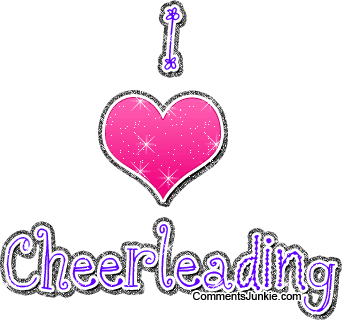 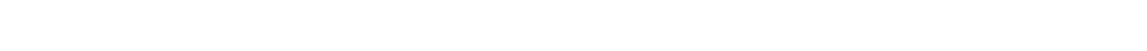 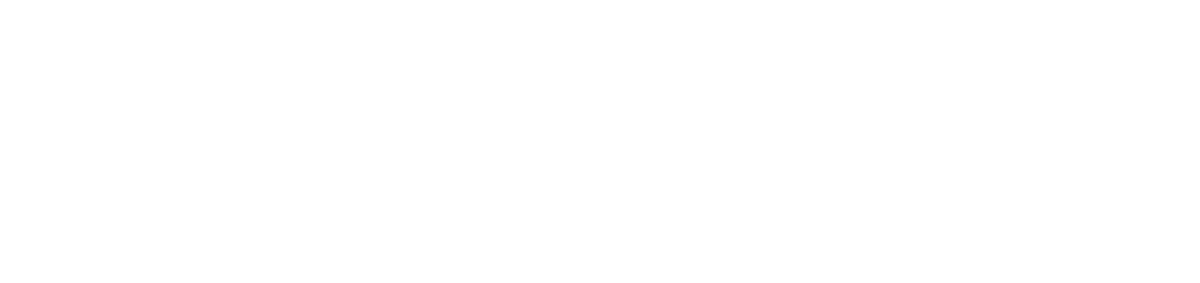 SundayMondayTuesdayWednesdayThursdayFridaySaturday12345Cheer Practice: 2:45pm-5:00pm in North GymCheer practice: 2:4pm-5:00pm in North Gym6789101112Daylight Savings TimeCheer Practice: 2:45pm-5:00pm in South GymCheer Practice: 2:45pm-5:00pm in South GymVeteran’s Day-No School13141516171819Cheer Practice 2:45pm-5:00pm in North GymCheer Practice: 2:45pm-5:00pm in South Gym20212223242526Cheer Practice: 245pm-5:00pm In South GymSchool Improvement Day: Early dismissalThanksgiving- No SchoolNo School27282930Cheer Practice: 2:45pm-5:00pm in South GymCheer Practice: 2:45pm-5:00pm in South Gym